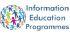 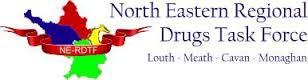 Community Addiction Studies CourseQQI Award (Minor) Level 5Duration:	100 Hours (held over 20 sessions)Organisation of Programme:	Part-time (The programme will run over 20 sessions - 1 evening per week).  This programme will be delivered in a blended learning format consisting of a combination of online sessions and real time class-based activities using either a virtual or classroom environment.  Prospective students need to be available to engage in learning and study each Tuesday evening.  It is essential that students have computer and internet access to engage with the course learning.  Please note the extent to which face-to-face class activities can take place will be limited and dependent on prevailing Covid19 restrictions, and adjustments may be made on foot of Government advice at any time during the programme.  Staff and students are urged to exercise caution and continue to follow the public health guidelines rigorously.Aim of ProgrammeThe purpose of the Community Addiction Studies Course© is to enable people to:Learn about drugs and their effectsDevelop an understanding of addictionExamine their own attitudesBecome more effective in their personal responsesDevelop the skills and knowledge to become more effective in responding to drug misuse                 in their own communities    Student/Trainee Profile:	Community members who feel they would like to be more effective when it comes to drug/alcohol issues.  To be part of this course applicants should have one module at level 4 and/or relevant work/volunteering experience, also show a willingness to learn.  It is essential that you have a computer, internet access and email to engage with the course learning.Number of Students/Trainees:	18-20 per course.Application Procedure:	Application form must be completed, and applicants are required to take part in an interview.Selection Procedure:	Application Committee selects participants based on completed application and interview.  Appeals can be addressed to the Course Coordinator.Certification:	Urrús is registered with QQI (Quality and Qualifications Ireland).  On successful completion of the programme learners will receive a component certificate in Community Addiction Studies QQI Award (Minor) Level 5 - Further Education and Training. Facilitation provided by Information & Education Programmes and tutor sessions by Urrús.Total Cost:	€250Protection for Learners Policy:In the event that Information & Education Programmes/Urrús fails to provide the programme and certification as outlined above all payments will be refunded, financial policy and procedures available on request.Course Time / Dates (Provisional): Tuesdays 7pm – 10pm – Feb 23rd, March 2nd, 9th, 16th, 23rd, 30th April 6th, 13th, 20th,27th May 4th, 11th, 18th, 25th, June 1st , 8th,15thCourse Structure:	Introduction	                                     Drug use, misuse, and abuse	                                     Drugs as participants encounter them, signs and symptoms                                     Drugs used in participant’s community and their effects                                     Attitudes                                     Pharmaceutical information on drugs                                     The process of addiction                                     Families and the effects of addiction on families	                                     Interventions at a one-to-one level                                     Intervention strategies                                     Intervention and listening skills, role play	                                     Personal development                                     Referral and treatment programmes                                     Agency visits	                                     Community responses to problem drug use	                                     Research presentationsMethods:	Delivery of the programme is underpinned by the principles of adult education and community development.Application Form on the following page and please complete all questions. Community Addiction Studies Course©Application Form - Louth CASC 20211. Are you involved in any community activity?  Do you work in the community?  Please describe…2. How did you hear about the course?3.	Have you participated in any other courses, which related to drugs or community development?  Please describe…Other training completed starting with most recent:4.	Why would you like to do this course?5.	Do you have any ideas how you would like to use what you learn?  Please outline…6.	Please confirm that you have access to a laptop, internet and email:    □Yes    □No7. Please indicate your availability for the following set of course dates: -  □ Tuesdays 7pm – 10pm  Feb 23rd, March 2nd, 9th, 16th, 23rd, 30th April 6th, 13th, 20th,27th May 4th, 11th, 18th, 25th, June 1st, 8th	  	Signed: 	___________________	Date: 			_____ Consent to Data Processing                 Please √ box below to indicate your consent.Information & Education Programmes & Urrús, in order to organise and deliver training, gathers and keeps certain information in relation to applicants and participants.  The use of information is controlled by the Data Protection Legislation. To allow us to do this we need your consent.                                                  I consent to the use of my information as detailed above.    Please return this completed form to: Stephanie Kane- North East Regional Drugs & Alcohol Task Force, Unit 2 First Floor,  Kennedy Road, Navan, Co Meath,  Tel 046-924 8630 Email: info@nedrugtaskforce.ie  by 5pm on Friday 12th February 2021 and we will contact you via email to arrange an interview time.Name:Contact No.Address:Postcode:Email:YEARNAME OF PROGRAMMEAWARDING BODY / QQI LEVEL